LGBTQIA CommissionSeptember Meeting Agenda“Latine Heritage Month”9/16/20221:00 PM - 2:30 PMJoin Zoom MeetingMeeting ID: 845 3074 4050Password: 637903Welcome back!!!Land AcknowledgementLatine Heritage Month AcknowledgementIntroductions Minutes: Discuss/VoteDiversity Celebration ReminderScholarship UpdateDCC Volunteer RequestLGBTQIA Social Organizing: Volunteers!Commission Budget Committee: Volunteers!CoCom Update President’s meeting w/ Cocom & Div. FellowsGender Identity Data @ NAU – Lee GriffinIMQ Check-in: Upcoming Events.A Night with Jennicet Gutierrez: Sept. 22nd 6pm-7:30pm UU Rm 134 FieldhouseQueer America Docu-Film Series 
                      - Heather Martel Community Check-in: ANY/EVERY-BODY!THANK YOU EVERYONE! 
You continue to be amazing!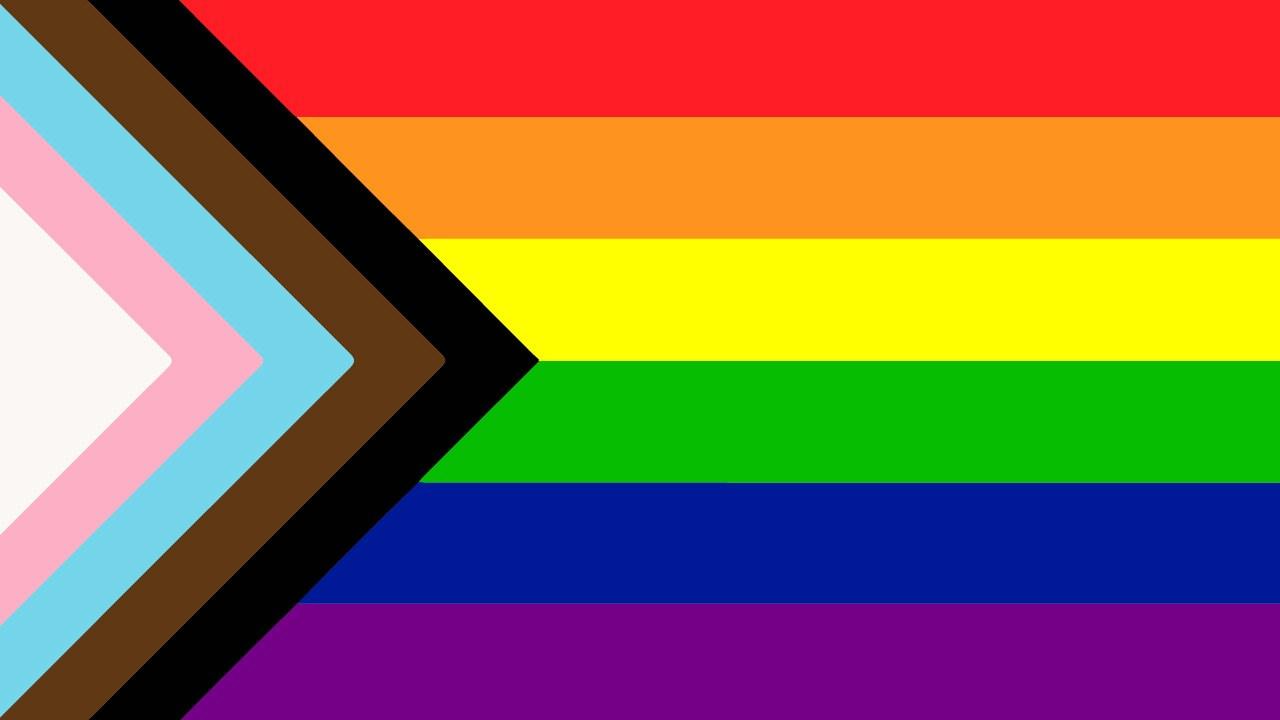 